P.O. Box 33386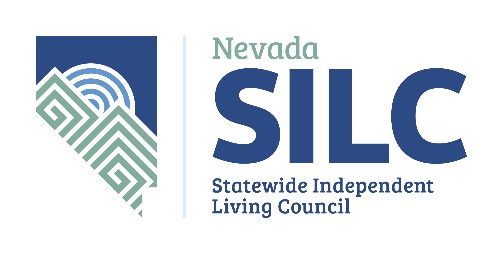 Las Vegas, NV 89133nvsilc@adsd.nv.govhttps://www.nvsilc.com/AGENDA Name of Organization:	Nevada Statewide Independent Living Council (NV SILC)Dates and Time of Meeting:	Wednesday and Thursday, July 13 & 14, 2022 					1:00 p.m. 		This meeting is open to the public and will be held at the following location:Nevada Department of Health and Human ServicesAging and Disability Services Division 3416 Goni Road Suite D-132, Carson City, NV 89706And via video-conference:The public may also observe this meeting and provide public comment on Zoom.  To Join the Zoom Meetinghttps://us02web.zoom.us/j/9299041434?pwd=NmM5Tk1Od3ltRzg1enhRYTU3WDdUZz09Meeting ID: 929 904 1434Password: NVSILC (case sensitive)+1 253 215 8782 US (Tacoma)The number provided may incur long-distance telephone carrier charges, and is offered as a regional call-in number, only.Meeting ID: 929 904 1434Password: 707401 (if exclusively calling in; if accessing the meeting via both the audio and video feed, please use the above password instead)Find your local number: https://us02web.zoom.us/u/kdGvZ9R9O5 Meeting Materials Available at:	https://www.nvsilc.com/meetings/*Please note that beliefs and values held by our designated presenters may or may not align with those of the Council.Welcome, Roll Call and Verification of PostingAce Patrick, ChairPublic CommentMembers of the public will be invited to speak; however, no action may be taken on a matter during public comment until the matter itself has been included on an agenda as an item for possible action. Please clearly state and spell your first and last name, if unique or otherwise unfamiliar to the Subcommittee. Public comment may be limited to 3 minutes per person, at the discretion of the chair. Agenda items may be taken out of order, combined or consideration by the public body, and/or pulled or removed from the agenda at any time.  Pursuant to NRS 241.020, no action may be taken upon a matter during a period devoted to comments by the general public until the matter itself has been specifically included on an agenda as an item upon which action may be taken.Approval of Meeting Minutes from April 20 & 21, 2022 (For Possible Action).Ace Patrick, ChairReport and Discussion Regarding Vocational Rehabilitation’s Employer Training Data.Ken Pierson, Chief of Disability Employment Policy, Vocational RehabilitationReport and Discussion Regarding Consumer Trends at the Centers for Independent Living and Update Regarding National Council on Independent Living Scholarships.Lisa Bonie, Executive Director, Northern Nevada Center for Independent Living (NNCIL)Mary Evilsizer, Executive Director, Southern Nevada Center for Independent Living (SNCIL)Report and Discussion Regarding Consumer Trends at the Rural Center for Independent Living (RCIL).DeeDee Foremaster, Executive Director, RCIL		Introduction, Update and Report Regarding the New Youth Action Council Leader, Cody Butler.Dawn Lyons, Executive DirectorReport on the Assistive Technology/Independent Living (AT/IL) Program Funding Stream and Wait List.John Rosenlund, Director, AT/IL ProgramUpdate and Discussion Regarding the Independent Living Training to be Provided at the Self Advocacy Conference in August (For Possible Action).Dawn Lyons, Executive DirectorDiscussion and Approve Letters to Be Sent Regarding the Public Health Work Force Funding (For Possible Action).Ace Patrick, ChairAging and Disability Services Division Updates.Cheyenne Pasquale, Designated State Entity RepresentativeNominations and Election of SILC Chair and Vice Chair for Federal Fiscal Year 23 (For Possible Action).Dawn Lyons, Executive DirectorReview and Make Recommendations Regarding SILC Recruitment Statement, SILC Onboarding, and Training Materials (For Possible Action).Julie Weissman-Steinbaugh, Vice ChairDiscuss and Approve NV SILC Policy and Procedure Manual 10th Edition (For Possible Action).Ace Patrick, ChairReview and Approve Updates to Official NV SILC Position Statements (For Possible Action).Dawn Lyons, Executive DirectorDiscussion and Make Recommendations Regarding State Plan Objectives, Budget, Progress and Timeline (For Possible Action).Dawn Lyons, Executive DirectorDiscussion and Make Recommendations Regarding the SPIL Workgroup (For Possible Action).Ace Patrick, ChairUpdates and Discussion Regarding Recent Events and Conferences.Carson City Health FairNye County Social Services FairSILC CongressAce Patrick, ChairApprove Next Meeting Date (For Possible Action)NV SILC Annual Meeting Scheduled for October 12 & 13, 2022 at 1:00pmAce Patrick, ChairPublic CommentMembers of the public will be invited to speak; however, no action may be taken on a matter during public comment until the matter itself has been included on an agenda as an item for possible action. Please clearly state and spell your first and last name, if unique or otherwise unfamiliar to the Subcommittee. Public comment may be limited to 3 minutes per person, at the discretion of the chair. Agenda items may be taken out of order, combined or consideration by the public body, and/or pulled or removed from the agenda at any time.  Pursuant to NRS 241.020, no action may be taken upon a matter during a period devoted to comments by the general public until the matter itself has been specifically included on an agenda as an item upon which action may be taken.Adjournment	Ace Patrick, ChairNOTE:  We are pleased to make reasonable accommodations for members of the public who have disabilities and wish to attend the meeting.  If special arrangements for the meeting are necessary, please notify Wendy Thornley at (775) 687-0551 as soon as possible and at least five days in advance of the meeting.  If you wish, you may email her at wthornley@adsd.nv.gov According to NRS 241.020, supporting materials for this meeting is available at:  3416 Goni Road, #D-132, Carson City, NV 89706 or by contacting Wendy Thornley at (775) 687-0551 or by email at wthornley@adsd.nv.gov. Agenda Posted at the Following Locations:Notice of this meeting was posted on the Internet: https://www.nvsilc.com/meetings/ and https://notice.nv.gov and https://www.nvsilc.com/ 